Obsérvese que la República de Armenia, la República de Azerbaiyán, la República Kirguisa, la República de Tayikistán y la República de Uzbekistán son también signatarios del Documento C19/73.______________Consejo 2019
Ginebra, 10-20 de junio de 2019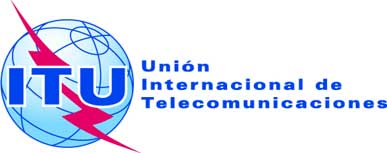 Punto del orden del día: ADM 9Corrigéndum 2 al
Documento C19/73-S18 de junio de 2019Original: rusoNota del Secretario GeneralNota del Secretario GeneralCONTRIBUCIÓN DE LA FEDERACIÓN DE RUSIA, LA REPÚBLICA DE ARMENIA, 
LA REPÚBLICA DE AZERBAIYÁN, LA REPÚBLICA KIRGUISA, la República de tayikistán 
Y LA REPÚBLICA DE UZBEKISTÁNCONTRIBUCIÓN DE LA FEDERACIÓN DE RUSIA, LA REPÚBLICA DE ARMENIA, 
LA REPÚBLICA DE AZERBAIYÁN, LA REPÚBLICA KIRGUISA, la República de tayikistán 
Y LA REPÚBLICA DE UZBEKISTÁNpropuesta de revisión de la resolución 925, "condiciones económicas de la participación de las naciones unidas, de los organismos especializados y de las otras organizaciones internacionales en las conferencias y reuniones de la uit", habida cuenta del contenido de la Resolución 741, "Condiciones de participación de organizaciones de 
liberación en las reuniones de la UIT"propuesta de revisión de la resolución 925, "condiciones económicas de la participación de las naciones unidas, de los organismos especializados y de las otras organizaciones internacionales en las conferencias y reuniones de la uit", habida cuenta del contenido de la Resolución 741, "Condiciones de participación de organizaciones de 
liberación en las reuniones de la UIT"